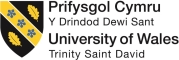 Arweinwyr Timau Partneriaeth ac Arweinwyr Timau Partneriaeth Gweithredol (rhaglenni a addysgir)Cyfrifoldebau Arweinwyr Timau Partneriaeth  Mae cyfrifoldebau ATPau fel a ganlyn:bod yn bwynt cyswllt i roi cyngor ar ddisgyblaethau academaidd;adolygu a rhoi sylwadau ysgrifenedig ar asesiadau drafft, gan gynnwys papurau arholiad;gwirio bod cyfrifoldebau marcio wedi’u neilltuo a bod cymedroli (gan gynnwys traws-gymedroli, lle bo’n briodol, gyda phartneriaid eraill sy’n darparu’r un rhaglen) yn digwydd;samplu gwaith myfyrwyr gan sicrhau bod perfformiad myfyrwyr yn cael ei asesu yn erbyn meini prawf sefydledig i sicrhau tegwch a chysondeb yn y broses asesu;gan ymgynghori ag aelodau priodol staff y Brifysgol, cymeradwyo penodi staff newydd gan y sefydliad partner i addysgu ar y rhaglen gydweithredol;cynnal cyfarfodydd gyda myfyrwyr lle bo modd a/neu gofnodi unrhyw faterion yn gysylltiedig â phrofiadau myfyrwyr a godwyd gan staff y sefydliad partner;cynorthwyo staff perthnasol y sefydliad partner i lunio dogfennaeth briodol ar gyfer y Brifysgol, megis Adroddiadau Blynyddol Rhaglenni a dogfennaeth ar gyfer dilysu/ ailddilysu.gwasanaethu mewn rôl ‘hwyluso’ mewn digwyddiadau dilysu/ailddilysu/adolygu;mynychu cyfarfodydd Byrddau Arholi, lle bo modd;gweithio gyda’r sefydliad partner i ddynodi ac enwebu arholwyr allanol i’w cymeradwyo gan y Brifysgol; Os yw’r rhaglen hefyd yn cael ei chyflwyno yn y Brifysgol (trefn freinio, oddi ar y campws), cysylltu â’r Rheolwr Rhaglen perthnasol i sicrhau bod rhaglen y sefydliad partner yn gyson â gofynion y Brifysgol a bod gwybodaeth am y rhaglen yn cael ei lledaenu i bob parti dan sylw;cyflwyno adroddiad i’r sefydliad partner, yr Athrofa berthnasol a’r Swyddfa Partneriaethau Cydweithredol gan ddefnyddio templed Atodiad CP6a.Cyfrifoldebau Arweinwyr Timau Partneriaeth GweithredolPan fo partneriaethau’n cynnwys nifer o raglenni, penodir ATPG i oruchwylio’r holl raglenni o fewn y bartneriaeth.  Pan fo rhaglenni wedi’u lleoli mewn mwy nag un Athrofa, bydd un ATP Gweithredol fel arfer yn gweithio ar draws yr Athrofeydd.  Cefnogir ATPau Gweithredol gan un neu fwy o ATPau pwnc-benodol a fydd yn ymgymryd â’r swyddogaethau asesu ar gyfer rhaglenni penodol.   Mae cyfrifoldebau ATPGau fel a ganlyn:cynnal cyfarfodydd gyda myfyrwyr lle bo modd a/neu gofnodi unrhyw faterion yn gysylltiedig â phrofiadau myfyrwyr a godwyd gan staff y sefydliad partner;gan ymgynghori ag aelodau priodol staff y Brifysgol, gan gynnwys arbenigwyr pwnc, cymeradwyo penodi staff newydd gan y sefydliad partner i addysgu ar y rhaglen gydweithredol;gwasanaethu mewn rôl ‘hwyluso’ mewn digwyddiadau dilysu/ailddilysu/adolygu;cyflwyno adroddiad i’r sefydliad partner, yr Athrofa berthnasol a’r Swyddfa Partneriaethau Cydweithredol gan ddefnyddio templed CP6a;cysylltu ag ATPau pwnc-benodol a fydd yn ymgymryd â’r swyddogaethau asesu, fel y bo’n briodol (gweler atodiad CP6b)Pan fo dyletswyddau ATPG hefyd yn cynnwys dyletswyddau ATPau pwnc-benodol, byddant hefyd yn gyfrifol am y canlynol:bod yn bwynt cyswllt i roi cyngor ar ddisgyblaethau academaidd;adolygu a rhoi sylwadau ysgrifenedig ar asesiadau drafft, gan gynnwys papurau arholiad;gwirio bod cyfrifoldebau marcio wedi’u neilltuo a bod cymedroli (gan gynnwys traws-gymedroli, lle bo’n briodol, gyda phartneriaid eraill sy’n darparu’r un rhaglen) yn digwydd;samplu gwaith myfyrwyr gan sicrhau bod perfformiad myfyrwyr yn cael ei asesu yn erbyn meini prawf sefydledig i sicrhau tegwch a chysondeb yn y broses asesu;cynorthwyo staff perthnasol y sefydliad partner i lunio dogfennaeth briodol ar gyfer y Brifysgol, megis Adroddiadau Blynyddol Rhaglenni a dogfennaeth ar gyfer dilysu/ ailddilysu.mynychu cyfarfodydd Byrddau Arholi, lle bo modd;gweithio gyda’r sefydliad partner i ddynodi ac enwebu arholwyr allanol i’w cymeradwyo gan y Brifysgol;Os yw’r rhaglen hefyd yn cael ei chyflwyno yn y Brifysgol (trefn freinio, oddi ar y campws), cysylltu â’r Rheolwr Rhaglen perthnasol i sicrhau bod rhaglen y sefydliad partner yn gyson â gofynion y Brifysgol a bod gwybodaeth am y rhaglen yn cael ei lledaenu i bob parti dan sylw;